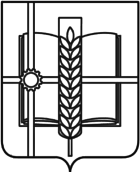 РОССИЙСКАЯ ФЕДЕРАЦИЯРОСТОВСКАЯ ОБЛАСТЬЗЕРНОГРАДСКИЙ РАЙОНМУНИЦИПАЛЬНОЕ ОБРАЗОВАНИЕ «ЗЕРНОГРАДСКОЕ ГОРОДСКОЕ ПОСЕЛЕНИЕ»АДМИНИСТРАЦИЯ ЗЕРНОГРАДСКОГО  ГОРОДСКОГО ПОСЕЛЕНИЯПОСТАНОВЛЕНИЕот 29.12.2023 № 555г. ЗерноградОб утверждении проекта планировки территории в границах кадастрового квартала 61:12:0040573 г. Зернограда	В соответствии со статьями 45, 46 Градостроительного кодекса Российской Федерации, руководствуясь Федеральным законом от 06.10.2003 № 131-ФЗ «Об общих принципах организации местного самоуправления в Российской Федерации», Уставом муниципального образования «Зерноградское городское поселение», Генеральным планом Зерноградского городского поселения Зерноградского района Ростовской области, Правилами землепользования и застройки Зерноградского городского поселения Зерноградского района Ростовской области, рассмотрев протокол от 14.12.2023 № 3 проведения публичных слушаний и заключение от 14.12.2023 о результатах проведения публичных слушаний по  проектам: Проект планировки территории в границах кадастрового квартала 61:12:0040573 г. Зернограда, Проект межевания территории в границах кадастрового квартала 61:12:0040573 г. Зернограда, Администрация Зерноградского городского поселения постановляет:1. Утвердить проект планировки территории в границах кадастрового квартала 61:12:0040573 г. Зернограда в следующем составе:Приложение 1: «Проект планировки территории. Положение о характеристиках планируемого развития территории, объектов капитального строительства различного назначения и инфраструктуры. Положение об очерёдности планируемого развития территории»;Приложение 2: «Проект планировки территории. Приложение А. Перечень координат поворотных точек красных линий»;Приложение 3: «Чертеж планировки территории М 1:1000».2. Опубликовать настоящее постановление в печатном средстве массовой информации Зерноградского городского поселения «Зерноград официальный» и разместить на официальном сайте Администрации Зерноградского городского поселения в информационно-телекоммуникационной сети «Интернет».3. Настоящее постановление вступает в силу со дня его официального опубликования.4. Контроль за исполнением настоящего постановления оставляю за собой.Глава Администрации Зерноградского городского поселения                                          И.В. Полищук      Приложение 1к постановлению Администрации Зерноградскогогородского поселенияот 29.12.2023 № 555ПРОЕКТ ПЛАНИРОВКИ ТЕРРИТОРИИ И ПРОЕКТ МЕЖЕВАНИЯ ТЕРРИТОРИИв границах кадастрового квартала 61:12:0040573 г. ЗерноградаПроект планировки территорииПоложение о характеристиках планируемого развития территории, объектов капитального строительства различного назначения и инфраструктуры.Положение об очерёдности планируемого развития территории.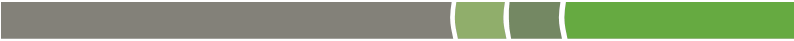 Общество с ограниченной ответственностью «Научно-проектная организация «Южный градостроительный центр»ПРОЕКТ ПЛАНИРОВКИ ТЕРРИТОРИИ ИПРОЕКТ МЕЖЕВАНИЯ ТЕРРИТОРИИв границах кадастрового квартала 61:12:0040573 г. Зернограда Проект планировки территорииПоложение о характеристиках планируемого развития территории, объектов капитального строительства различного назначения и инфраструктуры. Положение об очерёдности планируемого развития территории.Директор ООО «НПО «ЮРГЦ»						С.Ю. ТрухачевРуководитель проекта 							В.Н. Бережнаяг. Ростов-на-Дону2021 г.Положение о характеристиках планируемого развития территории. Положение об очерёдности планируемого развития территории.Проектом планировки не предусмотрено выделение этапов освоения планируемой территории.Приложение 2к постановлению Администрации Зерноградскогогородского поселенияот 29.12.2023 № 555ПРОЕКТ ПЛАНИРОВКИ ТЕРРИТОРИИ И ПРОЕКТ МЕЖЕВАНИЯ ТЕРРИТОРИИв границах кадастрового квартала 61:12:0040573 г. ЗерноградаПРОЕКТ ПЛАНИРОВКИ ТЕРРИТОРИИПРИЛОЖЕНИЕ А ПЕРЕЧЕНЬ КООРДИНАТ ПОВОРОТНЫХ ТОЧЕК КРАСНЫХ ЛИНИЙОбщество с ограниченной ответственностью «Научно-проектная организация «Южный градостроительный центр»ПРОЕКТ ПЛАНИРОВКИ ТЕРРИТОРИИ ИПРОЕКТ МЕЖЕВАНИЯ ТЕРРИТОРИИв границах кадастрового квартала 61:12:0040573 г. Зернограда Проект планировки территорииПриложение АПЕРЕЧЕНЬ КООРДИНАТ ПОВОРОТНЫХ ТОЧЕК КРАСНЫХ ЛИНИЙДиректор ООО «НПО «ЮРГЦ»						С.Ю. ТрухачевРуководитель проекта 							В.Н. Бережнаяг. Ростов-на-Дону2021 г.Приложение 3к постановлению Администрации Зерноградскогогородского поселенияот 29.12.2023 № 555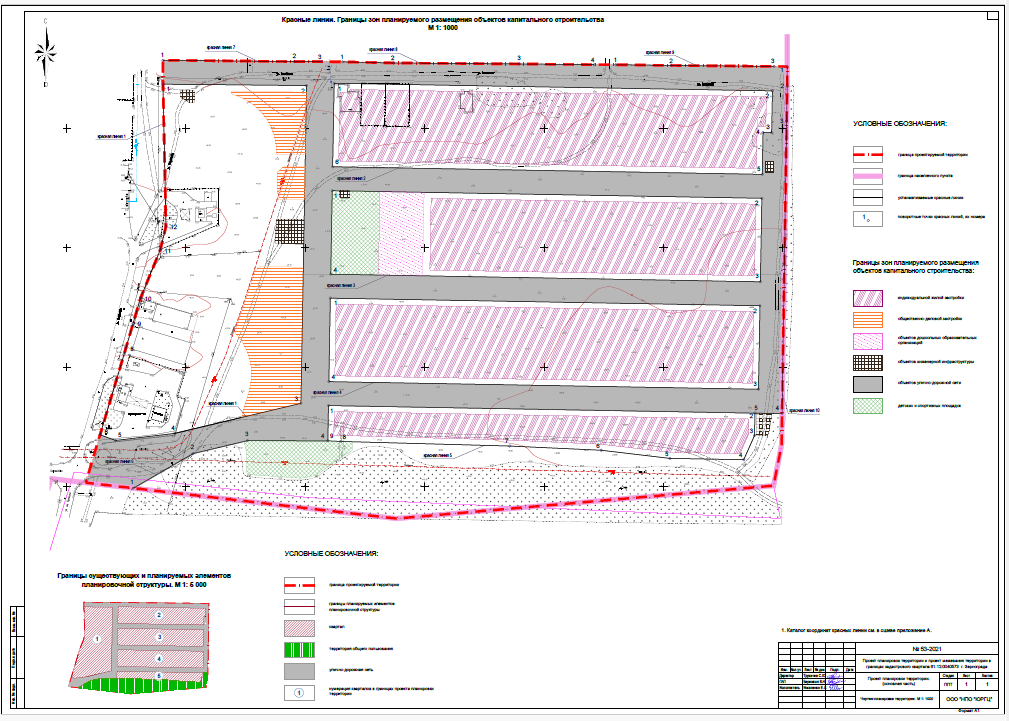 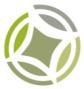 ОБЩЕСТВО С ОГРАНИЧЕННОЙ ОТВЕТСТВЕННОСТЬЮ«НАУЧНО-ПРОЕКТНАЯ ОРГАНИЗАЦИЯ«ЮЖНЫЙ ГРАДОСТРОИТЕЛЬНЫЙ ЦЕНТР»344000, г. РОСТОВ-НА-ДОНУ, пер. ГАЗЕТНЫЙ, 121/262а, оф. 4а(863)242-99-70, 242-99-68, WWW.URGC.INFOАрх.№______________Заказ:  53-2021Заказчик: Муниципальное казенное учреждение Зерноградского городского поселения «Управление ЖКХ, архитектуры, имущественных отношений, ГО и ЧС»Объекты инфраструктурыЕдиница измеренияПроектируемая мощность, вместимость Количество объектов, шт, Необходимая площадь земельного участка, гаДома индивидуальной жилой застройкиобщая площадь150 кв.м1180,06-0,07Дошкольная организация  вместимость6010,28Детские игровые площадки(в составе сквера)площадь874 м210,087Площадки для отдыха взрослого населения(в составе сквера)площадь200 м210,020Спортивные площадки (территория общего пользования, примыкающая к ул. Березовой)площадь845 м210,229Скверплощадь0,28 га10,28Торговый центрплощадь1500 кв.м1-Предприятия общественного питания вместимость100  мест1-Административно-офисные помещенияплощадь1400 кв.м1-Улично-дорожная сетьплощадь4,857 га--Улично-дорожная сетькм2,34--Велосипедные дорожкикм1,070Парковкиместо74--Сети водопроводакм2,270Локальные очистные сооружения хозяйственно-бытовой канализации (ЛОС)м3/сут2001-Самотечные канализационные коллекторыкм0,335--Трансформаторные подстанции (ТП)шт.2--Кабельные линии 10 кВкм0,484--Кабельные линии 04 кВкм2,020Газопроводкм1,890--ГРПшт.1Очистные сооружения дождевой канализации (ОСДК) л/с70-1001-Самотечная дождевая  сеть водоотведения (закрытая)км1,790--Кабельные линии связикм1,815--Автостоянкамашино-мест49----ОБЩЕСТВО С ОГРАНИЧЕННОЙ ОТВЕТСТВЕННОСТЬЮ«НАУЧНО-ПРОЕКТНАЯ ОРГАНИЗАЦИЯ«ЮЖНЫЙ ГРАДОСТРОИТЕЛЬНЫЙ ЦЕНТР»344000, г. РОСТОВ-НА-ДОНУ, пер. ГАЗЕТНЫЙ, 121/262а, оф. 4а(863)242-99-70, 242-99-68, WWW.URGC.INFOАрх.№______________Заказ: 53-2021Заказчик: Муниципальное казенное учреждение Зерноградского городского поселения «Управление ЖКХ, архитектуры, имущественных отношений, ГО и ЧСПеречень координат характерных точек красных линийПеречень координат характерных точек красных линийПеречень координат характерных точек красных линий№ точкиXYКрасная линия №1Красная линия №1Красная линия №11379837.212250280.742379836.052250401.003379569.822250396.304379544.662250290.465379538.762250241.026379543.452250228.047379610.932250248.168379615.732250249.569379636.852250255.7310379657.972250261.9011379698.442250278.4912379718.172250283.271379837.212250280.74Красная линия №2Красная линия №2Красная линия №21379837.952250424.042379831.592250791.223379796.602250790.594379796.692250783.375379761.612250782.756379767.962250422.801379837.952250424.04Красная линия №3Красная линия №3Красная линия №31379747.972250422.452379741.612250782.403379671.622250781.164379677.982250421.221379747.972250422.45Красная линия №4Красная линия №4Красная линия №41379657.982250420.862379651.632250780.813379581.642250779.574379587.992250419.631379657.982250420.86Красная линия №5Красная линия №5Красная линия №51379567.992250419.272379561.682250776.573379542.922250776.244379522.652250767.215379523.742250705.256379530.562250647.817379534.082250571.158379537.902250429.899379538.442250418.751379567.992250419.27Красная линия №6Красная линия №6Красная линия №61379498.652250255.682379527.802250305.933379538.622250351.504379538.442250418.75Красная линия №7Красная линия №7Красная линия №71379857.212250280.782379856.052250390.533379856.042250413.55Красная линия №8Красная линия №8Красная линия №81379855.832250431.232379854.902250474.053379854.092250579.004379853.452250641.90Красная линия №9Красная линия №9Красная линия №91379853.442250659.952379852.832250706.393379852.042250792.61Красная линия №10Красная линия №10Красная линия №101379851.942250803.652379835.352250803.613379806.242250803.154379561.322250799.305379561.632250776.57